                                      R  O  M  Â  N  I  A                MINISTERUL AFACERILOR INTERNE    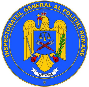  INSPECTORATUL GENERAL AL POLIŢIEI ROMÂNE                                                Secția Regională de Poliție Transporturi Galaţi                             Comisia de concursGRAFICUL DESFĂŞURĂRII PROBEI INTERVIU la concursul pentru ocuparea funcţiei de şef patrulă la Biroul Judeţean de Poliţie Transporturi Brăila – Secţia Regională de Poliţie Transporturi Galaţi, în data de 13.05.202413.05.2024Ora  11.00    Susţinerea probei INTERVIU 13.05.2024              Afişarea rezultatelor 	Concursul/examenul se desfăşoară la sediul S.R.P.T. Galaţi, din mun. Galaţi, strada Gării nr. 1.